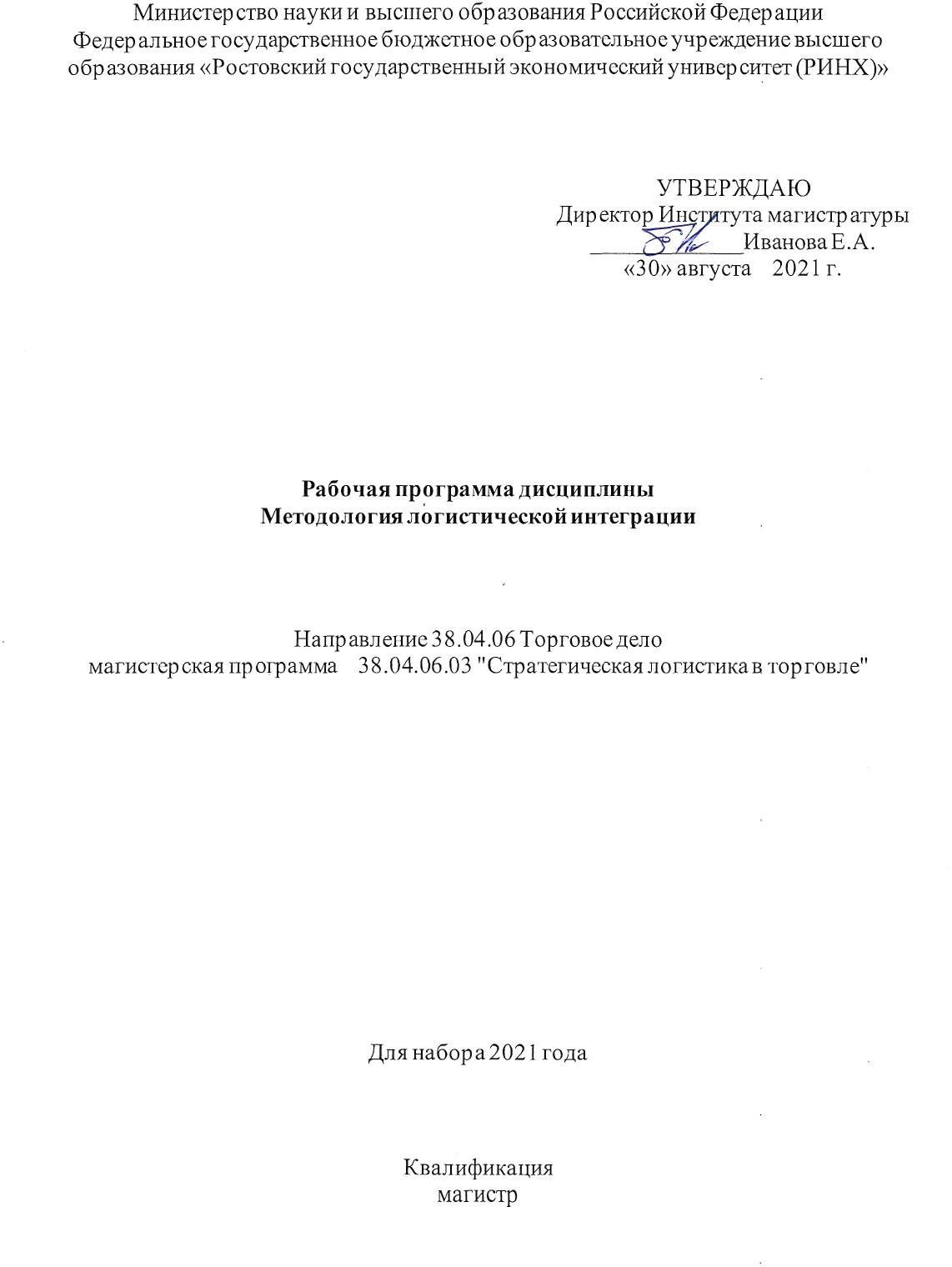 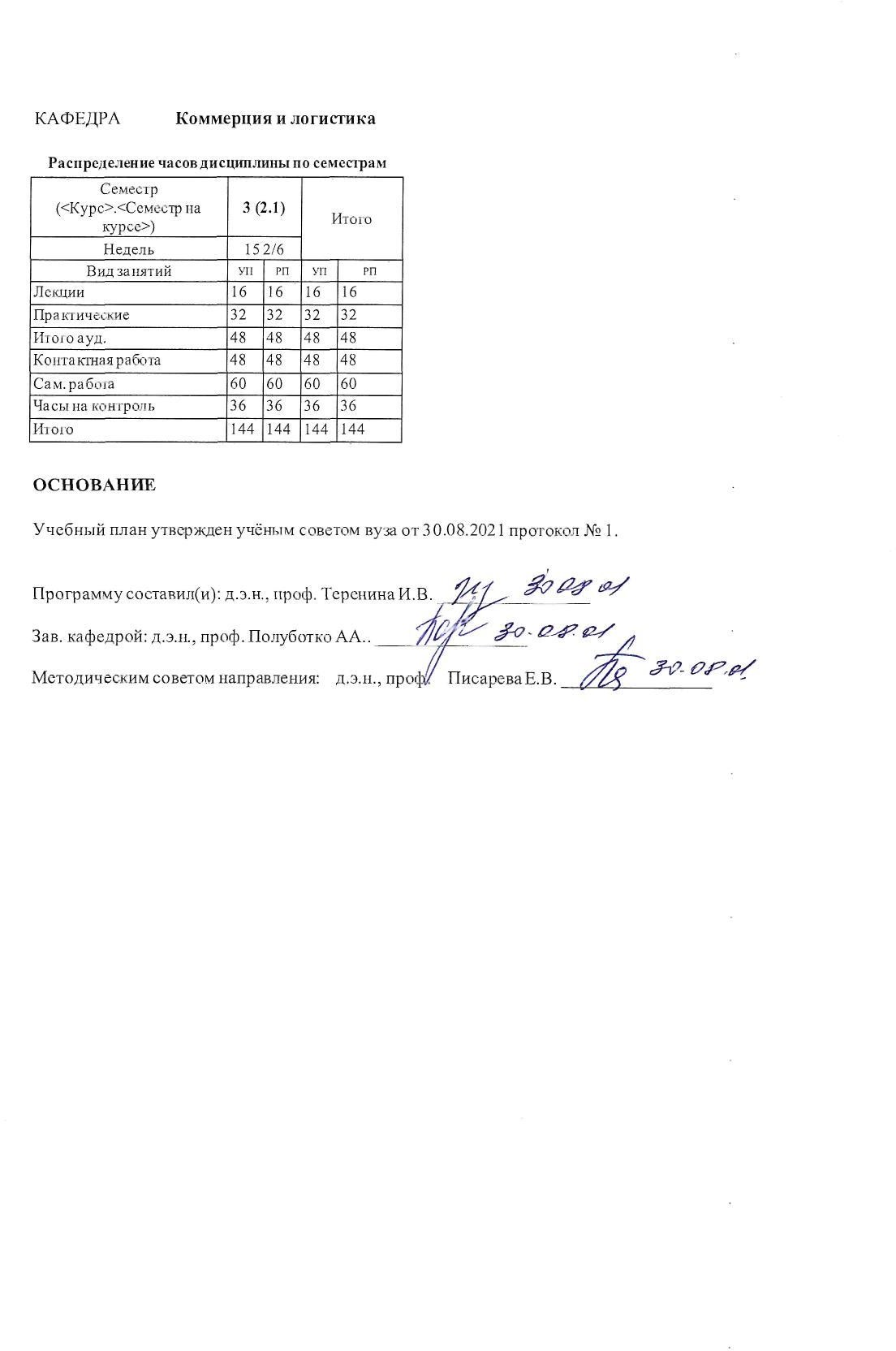 УП: 38.04.06.03_1.plx	стр. 3УП: 38.04.06.03_1.plx	стр. 4УП: 38.04.06.03_1.plx	стр. 5Приложение 1ФОНД ОЦЕНОЧНЫХ СРЕДСТВОписание показателей и критериев оценивания компетенций на различных этапах их формирования, описание шкал оцениванияПоказатели и критерии оценивания компетенций:1.2. Шкалы оценивания:Текущий контроль успеваемости и промежуточная аттестация осуществляется в рамках накопительной балльно-рейтинговой системы в 100-балльной шкале.84-100 баллов (оценка «отлично») 67-83 баллов (оценка «хорошо»)50-66 баллов (оценка «удовлетворительно») 0-49 баллов (оценка «неудовлетворительно»)Типовые контрольные задания или иные материалы, необходимые для оценки знаний, умений, навыков и (или) опыта деятельности, характеризующих этапы формирования компетенций в процессе освоения образовательной программыВопросы к экзаменуРаскрыть сущность понятия интегрированной логистики.Выделить предпосылки интегрированного логистического подхода.Сформулировать особенности интегрированной логистики.Обозначить оперативные цели интегрированной логистики.Раскрыть ключевые сферы компетентности интегрированной логистики.Сформулировать информационные ресурсы интегрированной логистики.Эффективность интегрированной логистики.Описать мировой опыт применения интегрированной логистики.Раскрыть понятия горизонтальной, вертикальной логистической интеграции.Раскрытьпонятие внутренней и внешней интеграции.Раскрытьпонятие интегрированной логистической поддержки.Обозначить и расписать препятствия для внутренней интеграции.Определить и сформулировать суть интеграции логистической деятельности.Сформулировать суть интеграции в рамках предприятия.Сформулировать сутьинтеграции в рамках логистической цепи.Раскрыть и описать проблемы внешней интеграции.Описать способы организации сотрудничества в логистической цепи.Описать различные подходы к решению вопросов совместной работы в логистической цепи.Раскрыть понятие логистической координации.Описать сущность межорганизационной и внутрифирменной логистической координации.Раскрыть содержаниеконцепции Supply Chain Management.Сформулировать и обозначить сферы применения SCM.Определить и описать цели управления цепью поставок.Описать типы взаимоотношений в цепях поставок.Раскрыть и описать преимущества участников цепи поставок.Определить и описать основные подходы к развитию цепей поставок.Раскрыть сущность анализа логистических цепочек.Определить и описать эффективность концепции SCM.Сформулировать основные тенденции в управлении цепями поставок.Описать мировой опыт применения SCM.Описать в чем заключаются Российские особенности применения концепции SCM.Описать взаимосвязь логистики и интеграционных процессов в торговле.Раскрыть	понятия	:	логистическая	система,	логистические	звенья,	логистическая	цепь, логистическая сеть.Раскрыть функциональные циклы логистики.Раскрыть Функциональные подсистемы логистики.Раскрытьпонятие глобализация как фактор развития макрологистических систем.Описать региональные аспекты формирования макрологистических систем.Описать основные этапы применения системного подхода при синтезе региональных ЛС.Описать методологию системного анализа и моделирования макрологистических систем.Сформулировать	выбор	критериев	и	методов	оптимизации	организационной	структуры региональной интегрированной ЛС.Раскрыть процесс оценки экономической эффективности функционирования интегрированных формирований.Перечислить и раскрыть виды показателей логистической деятельности.Сформулировать процесс выбора показателей логистической деятельности.Описать процесс сравнения показателей логистической деятельности.Экзаменационный билет включает 2 вопросаКритерии оценивания знаний студента на экзамене:Оценка «отлично» (84-100 баллов )выставляется, если студент:обстоятельно, с достаточной полнотой излагает сущность вопросов экзаменационного билета;дает правильные формулировки, точные определения понятий, законов и терминов;обнаруживает полное понимание материала и может обосновать свой ответ. Может привести примеры, не только данные в учебнике, лекциях, но и подмеченные студентом на экскурсиях и во время прохождения практики, а также демонстрирует знания, полученные из других источников информации (специальные журналы, научные доклады, рефераты, монографии, выставки по профилю специальности, научно-практические конференции и т.д.);свободно владеет материалом, показывая связанность и последовательность в изложении, привлекает при изложении сущности вопросов знания промежуточных учебных дисциплин;кратко, четко и по существу отвечает на вопросы, задаваемые членами комиссииОценка «хорошо» (67-83 балла) ставится, если студент:дает ответ, удовлетворяющий тем же требованиям, что и для оценки «отлично», но допускает при этом единичные ошибки и неточности, которые сам же уточняет или исправляет после замечаний преподавателя или членов комиссии;Оценка «удовлетворительно» (50-66 баллов) ставится, если студент:допускает неточности в формулировке правил, терминов, формулировок, законов;излагает материал недостаточно связанно и последовательно. Оценка «неудовлетворительно» (0-49 баллов) ставится, если студент:обнаруживает незнание большей части материала соответствующих вопросов экзаменационного билета, допускает в формулировках определений, понятий и правил неточности и ошибки, искажающие их смысл;беспорядочно и неуверенно излагает содержание материала, сопровождая изложение материала частыми заминками и прерыванием;обнаруживает полное незнание или непонимание материала.Кейс-задачиКейс № 1«Организация логистической деятельности в компании»Российская компания является импортером и дистрибьютором свежих овощей и фруктов на российском рынке. Товары в страну поступают либо автомобильным транспортом в Москву, либо морским транспортом в порты Санкт-Петербург, Новороссийск и Азов. При доставке товара автотранспортом используется базис поставки СИП Москва. При доставке морским транспортом - ФОБ Российский порт. Это означает, что российская сторона сама организует доставку грузов морским транспортом из иностранных портов. Соответственно таможенная очистка осуществляется либо в Москве, либо в портах.Отдел логистики компании подчиняется напрямую генеральному директору и работает в тесной связи с отделом маркетинга.Задачи отдела логистики:расчет оптимальной по срокам и по стоимости схемы доставки товара от иностранного поставщика до склада фирмы;выбор оптимального вида транспорта при доставке товара. При этом важно, чтобы выбор вида транспорта был правильным и обоснованным с точки зрения технико-эксплуатационных характеристик, так как груз скоропортящийся. В некоторых случаях для перевозки отдельных видов фруктов и овощей достаточно использовать изотермические или вентилируемые транспортные средства (автомобили или трюмы судов). В этом случае доставка товара обходится гораздо дешевле, чем если бы груз перевозился в специальных рефрижераторных автотранспортных средствах. Однако риск некачественной доставки гораздо выше. Поэтому задача отдела логистики — четко взвесить все «за» и «против»;определение оптимального маршрута движения товара. Например, если поставка осуществляется из Кипра, Греции, Сирии, Турции, возможна доставка товара морем до порта Новороссийск или до порта Азов. Каждый из двух вариантов имеет свои преимущества и недостатки. До Новороссийска дешевле ставка фрахта (короче «плечо» доставки), но выше стоимость операций потаможенной очистке, дороже стивидорные работы и автомобильный тариф до Москвы. До Азова ставка фрахта дороже, но дешевле таможенные операции и автомобильный тариф до Москвы (Азов территориально ближе к Москве). Однако порт Азов имеет небольшую глубину у причала и может замерзнуть зимой, поэтому туда труднее зафрахтовать судно, чем до Новороссийска. Зимой возможны затраты на ледовую проводку судна до причала;выбор стивидорной компании в российских портах. В частности, стивидорная компания должна быть в состоянии переработать объемы поступающего груза в срок и без потерь и предложить конкурентно способные цены;определение правильной таможенной стоимости товара. Завышение стоимости таможенной очистки приведет к нерентабельности сделки;осуществление контроля доставки товара. Автомобили и суда могут задерживаться в пути, что влечет потерю качества. Отсюда постоянная необходимость поддерживать оперативную связь с транспортными компаниями и не допускать задержек;контроль состояния складских запасов. Отдел контролирует сроки поступления новых партий товара, их объемы, снабжает складских работников всей оперативной информацией о сроках и объемах поступающих грузов и идентификационных номерах транспортных средств, на которых они поступают;— определение качества товара, выявление недостачи или порчи. В этом аспекте важно определить виновную сторону и передать всю необходимую транспортную и товаросопроводительную документацию в юридический отдел для подачи претензий и исков и ведения арбитражных дел;— организация отправки грузов покупателям, содействие в осуществлении ими вывоза закупленной продукции. В частности, по^ мощь в определении иногородними покупателями соответствующей автотранспортной компании, способной дать конкурентоспособные цены доставки.Задание. Оцените уровень организации логистической работы в этой фирме. Считаете ли вы, что функции отдела логистики можно расширить?Кейс №2 «Организация логистической деятельности в компании»Российское предприятие занимается поставками фармацевтической продукции, в том числе и из-за рубежа. На каждую партию закупаемого за границей товара фирма обязана получить лицензию на ввоз, которая согласуется с Минздравом России. Однако это необходимое действие часто остается «за кадром» деловой активности фирмы, так как нет сотрудника, который занимался бы конкретно именно этим.Обычно благодаря активности генерального директора фирме удается получить в Минздраве госзаказ на поставку партии медикаментов для крупных лечебных центров. Это очень выгодно. Получив заказ на поставку медикаментов, фирма, однако, обнаруживает, что на складе их нет и надо срочно закупать их за рубежом. Но, как указывалось выше, для этого нужна лицензия, согласованная с Минздравом. Процесс получения лицензии на ввоз занимает не менее 2 месяцев и примерно 2—3 недели— ее регистрация в таможенных органах.Очень часто, еще до получения лицензии, фирма «дает добро» иностранному партнеру на отгрузку закупаемых медикаментов, тот, в свою очередь, загружает и отправляет автотранспорт в Россию. Автомобиль уже в пути или даже на таможне на границе, а полного комплекта разрешительных документов еще нет. Трое суток автомобиль на пограничном таможенном пункте стоит бесплатно (не считая простоя собственно транспортного средства), а затем таможенники начинают начислять штрафы за каждый день простоя. Если это происходит зимой, могут испортиться некоторые лекарства. В этой ситуации приходится использовать неформальные отношения.Другую проблему при поставках медикаментов данной компанией составляет воровство. Может пропасть автотранспорт вместе с водителем. При этом выясняется, что груз в целях экономии не был застрахован, хотя его общая стоимость достигает 300 тыс. долл. В принципе напрашивается вопрос о вооруженной охране, но об этом никто не думает.Наконец, лекарственные препараты попадают на склад фирмы. Это должен быть специальный склад, имеющий лицензию на специальное хранение режимных грузов (товаров, требующих особого режима хранения). Однако склад фирмы режимным требованиям не отвечает, так как лицензия была получена в обход правил. В результате фирма продолжает терпеть убытки.Но в фирме нет никого, кто постоянно занимался бы логистикой, и названный круг проблем решается кем угодно: от генерального директора до временно принятого на работу секретаря.Задание. Составьте план стратегических действий по организации и упорядочению логистической деятельности в фирмеКейс № 3 «Провайдеры логистики»Томское предприятие химической промышленности производит лакокрасочные материалы, а также некоторые другие виды продукции, в частности метанол. Производство лакокрасочной продукции осуществляется из давальческого сырья и обходится предприятию достаточно дорого, что не позволяет с учетом цен мирового рынка надеяться на ее экспорт.Основой производства   метанола   служит   природный   газ,   поставляемый   предприятиями«Газпрома» в качестве давальческого сырья по очень низкой цене, поскольку «Газпром» является акционером предприятия и заинтересован в его успешной работе. Низкая цена поставляемого природного газа позволяет предприятию производить метанол по цене, ниже мировых, а значит, делает возможным его экспорт за рубеж. Цена метанола на заводе составляет 14 долл. за 1 т.Потенциальным покупателем метанола выступает шведская компания, которая предложила следующий маршрут его транспортировки из Томска в Швецию: по железной дороге из Томска до станции Лужайка Октябрьской железной дороги (крупнейший железнодорожный переход между Финляндией и Россией), далее до финского порта Котка, обладающего специальным морским терминалом, предназначенным для обработки химических грузов, и затем судами до шведских портов. Ежемесячная поставка метанола может составлять 10 тыс. т.На переговорах шведская компания настояла на том, чтобы российская компания поставляла метанол до ст. Лужайка. Таким образом, российская сторона несет все расходы до границы России, а дальше организация доставки и ее оплата лежит на шведской компании. По настоянию шведов стороны согласовали цену метанола на базисе «ОДР Лужайка» (поставлено на границе на станции Лужайка) — 90 долл. за т. По заверению шведской стороны, больше они платить не в состоянии, так как иначе им дешевле покупать метанол в Норвегии — основном рынке метанола для Швеции.Томское предприятие, организуя доставку товара до ст. Лужайка, обратилось в крупное экспедиторское предприятие. Оно действует при железных дорогах России и специализируется на внешнеторговых перевозках грузов железнодорожным транспортом. Компания дала ставку тарифа за перевозку 1 т метанола из Томска до ст. Лужайка 70 долл. за 1 т, что не устраивало томское предприятие, так как не позволяло получить какую-либо прибыль. Ведь, помимо расходов на перевозку, предприятию необходимо оплачивать железной дороге погрузку метанола в цистерны, а также нести некоторые другие расходы на станции отправления, что составляет 4 долл. за 1 т.Предприятие начало прорабатывать другие возможные схемы организации доставки метанола до ст. Лужайка. Одна из схем, предложенная другой экспедиторской компанией, оказалась достаточно удачной, позволяющей предприятию гарантировать разумную прибыль с каждой тонны этой экспортной сделки. По предложению этой компании доставка товара должна быть разбита на два этапа. На первом этапе груз оформляется до любого города, расположенного недалеко от ст. Лужайка, как внутренняя перевозка, что позволяет задействовать не международный, а внутренний железнодорожный тариф. На втором этапе груз оформляется за рубеж как экспортная отправка.Томское предприятие готово принять условия новой экспедиторской компании, тем более что проработка нового железнодорожного тарифа показала, что доставка груза до ст. Лужайка по новой схеме составит 40 долл.за 1 т.Задания.Рассчитайте экономический эффект для предприятия при переходе на новую схему доставки метанола.Правомерно ли предложение экспедиторской компании по организации и осуществлению доставки товара на новых условиях до станции Лужайка?Какова роль экспедиторской компании в организации перевозки груза в данном случае?Кейс №4 «Информационные потоки в логистике»За последние годы компания «Пеннинсула Пойнт» стала одной из самых успешно действующих компаний в области продажи одежды по каталогам'. Компания публикует красочный каталог, который рассылается перспективным клиентам. Клиенты присылают заказы по почте или используют бесплатный телефонный номер. Основная категория клиентов — семейные пары, где оба члена семьи работают. Как правило, детей у них пока нет. Конкурентами «Пеннинсула Пойнт» являются другие работающие в этом бизнесе компании — «Лэндс Энд», «Орвис» и «Л. Л. Бин».Несмотря на то, что подобный бизнес — покупки по каталогам — испытывает суровую конкуренцию, компания «Пеннинсула Пойнт» работает очень успешно, а главное — видит перспективы в своей работе, так как покупать по каталогам становится очень престижно в некоторых кругах, которые тем самым хотят подчеркнуть, что они очень заняты и у них нет времени на хождение по магазинам.Компания считает, что в обслуживании клиентов существует два важных момента. Первый: все заказанное отправляется строго вовремя, именно в то время, как указано в заказе. Второй: если клиент что-то возвращает, то это не расценивается как недружественный жест, а заменяется или возвращаются деньги. Компания считает, что в подобном бизнесе возврат — нормальное явление.Компания «Пеннинсула Пойнт» не производит одежду, а получает ее из Китая, Тайваня, Сингапура, Гонконга и Южной Кореи. Отгрузка из указанных стран осуществляется контейнерными партиями морским транспортом. По прибытии в США контейнеры развозятся автотранспортом в складской центр компании в Нэшвилле (штат Теннеси). В дальнейшем отправка заказов осуществляется компаний «Юнайтед Парселс» — экспресс-почтой.«Пеннинсула Пойнт» считает, что срочная и точная доставка заказанного — ключ к успеху.Задание. Каким образом компания «Пеннинсула Пойнт» может и должна использовать электронно-вычислительную технику для совершенствования обслуживания клиентов? Каким образом можно улучшить работу компании с помощью современных средств электроники?Критерии оценки:Максимальное количество баллов 20 (4 кейса по 5 баллов)Вопросы для собеседованияОценка экономической эффективности функционирования интегрированных формирований.Виды показателей логистической деятельности.Выбор показателей логистической деятельности.Сравнение показателей логистической деятельности»Основные подходы к развитию цепей поставок.Сущность анализа логистических цепочек.Эффективность концепции SCM.Основные тенденции в управлении цепями поставок.Мировой опыт применения SCM.Российские особенности применения концепции SCM».Логистическая система, логистические звенья, логистическая цепь, логистическая сеть.Функциональные циклы логистики.Функциональные подсистемы логистики.Глобализация как фактор развития макрологистических систем.Региональные аспекты формирования макрологистических систем.Основные этапы применения системного подхода при синтезе региональных ЛС.Методология системного анализа и моделирования макрологистических систем.Выбор критериев и методов оптимизации организационной структуры региональной интегрированной ЛС.Критерии оценки:Оценка 5 баллов выставляется, если   студент:обстоятельно, с достаточной полнотой излагает сущность вопросов экзаменационного билета;дает правильные формулировки, точные определения понятий, законов и терминов;обнаруживает полное понимание материала и может обосновать свой ответ. Может привести примеры, не только данные в учебнике, лекциях, но и подмеченные студентом на экскурсиях и во время прохождения практики, а также демонстрирует знания, полученные из других источников информации (специальные журналы, научные доклады, рефераты, монографии, выставки по профилю специальности, научно-практические конференции и т.д.);свободно владеет материалом, показывая связанность и последовательность в изложении, привлекает при изложении сущности вопросов знания промежуточных учебных дисциплин;кратко, четко и по существу отвечает на вопросы, задаваемые членами комиссии Оценка 4 балла ставится, если студент:дает ответ, удовлетворяющий тем же требованиям, что и для оценки «отлично», но допускает при этом единичные ошибки и неточности, которые сам же уточняет или исправляет после замечаний преподавателя или членов комиссии;Оценка 3 балла ставится, если студент:допускает неточности в формулировке правил, терминов, формулировок, законов;излагает материал недостаточно связанно и последовательно. Оценка 2 балла ставится, если студент:обнаруживает незнание большей части материала соответствующих вопросов экзаменационного билета, допускает в формулировках определений, понятий и правил неточности и ошибки, искажающие их смысл;беспорядочно и неуверенно излагает содержание материала, сопровождая изложение материала частыми заминками и прерыванием;обнаруживает полное незнание или непонимание материала. Максимальное количество баллов 25 (5 тем по 5 баллов).Темы рефератовРаскрыть сущность понятия интегрированной логистики.Выделить предпосылки интегрированного логистического подхода.Сформулировать особенности интегрированной логистики.Обозначить оперативные цели интегрированной логистики.Раскрыть ключевые сферы компетентности интегрированной логистики.Сформулировать информационные ресурсы интегрированной логистики.Эффективность интегрированной логистики.Описать мировой опыт применения интегрированной логистики.Раскрыть понятия горизонтальной, вертикальной логистической интеграции.Раскрытьпонятие внутренней и внешней интеграции.Раскрытьпонятие интегрированной логистической поддержки.Обозначить и расписать препятствия для внутренней интеграции.Определить и сформулировать суть интеграции логистической деятельности.Сформулировать суть интеграции в рамках предприятия.Сформулировать сутьинтеграции в рамках логистической цепи.Раскрыть и описать проблемы внешней интеграции.Описать способы организации сотрудничества в логистической цепи.Описать различные подходы к решению вопросов совместной работы в логистической цепи.Раскрыть понятие логистической координации.Описать сущность межорганизационной и внутрифирменной логистической координации.Раскрыть содержаниеконцепцииSupplyChain Management.Сформулировать и обозначить сферы применения SCM.Определить и описать цели управления цепью поставок.Описать типы взаимоотношений в цепях поставок.Раскрыть и описать преимущества участников цепи поставок.Определить и описать основные подходы к развитию цепей поставок.Раскрыть сущность анализа логистических цепочек.Определить и описать эффективность концепции SCM.Сформулировать основные тенденции в управлении цепями поставок.Описать мировой опыт применения SCM.Описать в чем заключаются Российские особенности применения концепции SCM.Описать взаимосвязь логистики и интеграционных процессов в торговле.Раскрыть	понятия	:	логистическая	система,	логистические	звенья,	логистическая	цепь, логистическая сеть.Раскрыть функциональные циклы логистики.Раскрыть Функциональные подсистемы логистики.Раскрытьпонятие глобализация как фактор развития макрологистических систем.Описать региональные аспекты формирования макрологистических систем.Описать основные этапы применения системного подхода при синтезе региональных ЛС.Описать методологию системного анализа и моделирования макрологистических систем.Сформулировать	выбор	критериев	и	методов	оптимизации	организационной	структуры региональной интегрированной ЛС.Раскрыть процесс оценки экономической эффективности функционирования интегрированных формирований.Перечислить и раскрыть виды показателей логистической деятельности.Сформулировать процесс выбора показателей логистической деятельности. Описать процесс сравнения показателей логистической деятельности.Обучающийся получает за реферат и презентацию 10 баллов при соблюдении следующих требований:сформулирована проблема исследования, обоснована ее актуальность ( 2балл);выполнен анализ различных точек зрения на рассматриваемую проблему (2 балл);сделаны выводы по исследуемой проблеме(2 балл);-обозначена авторская позиция (2 балл);использовано не менее 5 литературных источников, соблюдены требования к оформлению работы(2 балл).За несоблюдение указанных требований оценка снижается на 2 балл по каждому пункту. Максимальная сумма баллов за реферат и презентацию 30 баллов (3 работ по 10 баллов)Устный опрос по темам дисциплиныСодержит 25 вопросов.Понятие интегрированной логистики.Предпосылки интегрированного логистического подхода.Особенности интегрированной логистики.Оперативные цели интегрированной логистики.Ключевые сферы компетентности интегрированной логистики.Информационные ресурсы интегрированной логистики.Эффективность интегрированной логистики.Мировой опыт применения интегрированной логистики».Понятия горизонтальной, вертикальной и логистической интеграции.Понятие внутренней и внешней интеграции.Понятие интегрированной логистической поддержки.Препятствия для внутренней интеграции.Интеграция логистической деятельности.Интеграция в рамках предприятия.Интеграция в рамках логистической цепи.Проблемы внешней интеграции.Способы организации сотрудничества в логистической цепи.Различные подходы к решению вопросов совместной работы в логистической цепи. 19. Понятие логистической координации.Межорганизационная и внутрифирменная логистическая координация»СодержаниеконцепцииSupplyChain Management.Цель и задачи концепции.Сферы применения SCM.Типы взаимоотношений в цепях поставок.Выбор критериев и методов оптимизации организационной структуры региональной интегрированной ЛС.Форма опроса – фронтальный/индивидуальный/комбинированный.Критерии оценки:Оценка 5 баллов выставляется, если   студент:обстоятельно, с достаточной полнотой излагает сущность вопросов;дает правильные формулировки, точные определения понятий, законов и терминов;обнаруживает полное понимание материала и может обосновать свой ответ. Может привести примеры, не только данные в учебнике, лекциях, но и подмеченные студентом на экскурсиях и во время прохождения практики, а также демонстрирует знания, полученные из других источников информации (специальные журналы, научные доклады, рефераты, монографии, выставки по профилю специальности, научно-практические конференции и т.д.);свободно владеет материалом, показывая связанность и последовательность в изложении, привлекает при изложении сущности вопросов знания промежуточных учебных дисциплин;кратко, четко и по существу отвечает на вопросы, задаваемые преподавателем; Оценка 4 балла ставится, если студент:дает ответ, удовлетворяющий тем же требованиям, что и для оценки «отлично», но допускает при этом единичные ошибки и неточности, которые сам же уточняет или исправляет после замечаний преподавателя;Оценка 3 балла ставится, если студент:допускает неточности в формулировке правил, терминов, формулировок, законов;излагает материал недостаточно связанно и последовательно. Оценка 2 балла ставится, если студент:обнаруживает незнание большей части материала соответствующих вопросов, допускает в формулировках определений, понятий и правил неточности и ошибки, искажающие их смысл;беспорядочно и неуверенно излагает содержание материала, сопровождая изложение материала частыми заминками и прерыванием;обнаруживает полное незнание или непонимание материала. Максимальная сумма баллов по вопросам 25 баллов (5 тем по 5 баллов)3. Методические материалы, определяющие процедуры оценивания знаний, умений, навыков и (или) опыта деятельности, характеризующих этапы формирования компетенцийПроцедуры оценивания включают в себя текущий контроль и промежуточную аттестацию.Текущий контроль успеваемости проводится с использованием оценочных средств, представленных в п. 2 данного приложения. Результаты текущего контроля доводятся до сведения студентов до промежуточной аттестации.Промежуточная аттестация проводится в форме экзамена. Экзамен проводится по расписанию промежуточной аттестации в письменном виде. Количество вопросов в экзаменационном задании – 2. Проверка ответов и объявление результатов производится в день экзамена. Результаты аттестации заносятся в экзаменационную ведомость и зачетную книжку студента. Студенты, не прошедшие промежуточную аттестацию по графику сессии, должны ликвидировать задолженность в установленном порядке.Приложение 2МЕТОДИЧЕСКИЕ УКАЗАНИЯ ПО ОСВОЕНИЮ ДИСЦИПЛИНЫУчебным планом по направлению подготовки«38.04.06 "Торговое дело"» предусмотрены следующие виды занятий:лекции;практические занятия.В ходе лекционных занятий рассматриваются вопросы организации логистической интеграции, даются рекомендации для самостоятельной работы и подготовке к практическим занятиям.В ходе практических занятий углубляются и закрепляются знания студентов по ряду рассмотренных на лекциях вопросов, развиваются навыки построения интегрированных структур в различных отраслях экономики на макро и микро уровне, применения концепции SCM; анализа интегрированной логистики.При подготовке к практическим занятиям каждый студент должен:изучить рекомендованную учебную литературу;изучить конспекты лекций;подготовить ответы на все вопросы по изучаемой теме;–письменно выполнить домашнее задание, рекомендованные преподавателем при изучении каждой темы.По согласованию с преподавателем студент может   подготовить реферат, доклад или сообщение по теме занятия. В процессе подготовки к практическим занятиям студенты могут воспользоваться консультациями преподавателя.Вопросы, не рассмотренные   на   лекциях   и   практических занятиях, должны быть изучены студентами в ходе самостоятельной работы.   Контроль самостоятельной   работы   студентов   над   учебной   программой    курса осуществляется в ходе занятий методом устного опроса или посредством тестирования.   В   ходе   самостоятельной   работы   каждый    студент    обязан прочитать   основную   и   по   возможности   дополнительную   литературу   по изучаемой теме, дополнить конспекты   лекций   недостающим   материалом, выписками   из   рекомендованных   первоисточников.    Выделить    непонятные термины, найти их значение в энциклопедических словарях.Студент должен готовиться   к   предстоящему   практическому   занятию   по всем, обозначенным в рабочей программе дисциплины вопросам.При реализации различных видов учебной   работы   используются разнообразные (в т.ч. интерактивные) методы обучения, в частности:интерактивная доска для подготовки и проведения лекционных и семинарских занятий;размещение материалов курса в системе дистанционного обучения http://elearning.rsue.ru/Для подготовки к занятиям, текущему контролю и промежуточной аттестации студенты могут воспользоваться электронной библиотекой ВУЗаhttp://library.rsue.ru/ . Также обучающиеся могут взять на дом необходимую литературу на абонементе вузовской библиотеки или воспользоваться читальными залами вуза.Методические рекомендации по написанию реферата,	подготовке презентаций, требования к ихоформлениюЦель работы над рефератом - углубленное изучение отдельных вопросов из сферы профессиональной деятельности.После ознакомления с материалами всех рефератов, заслушивании докладов на практических занятиях у студентов должно быть сформировано общее представление о современном состоянии, актуальных проблемах в области профессиональной деятельности.Подготовка реферата состоит из нескольких этапов:Выбор темы из списка тем, предложенных преподавателем.Сбор материала по печатным источникам (книгам и журналам компьютерной тематики), а также по материалам в сети Интернет.Составление плана изложения собранного материала.Оформление	текста	реферата	в	текстовом	редакторе MS Word Подготовка 10 тестовых вопросов по теме реферата.Подготовка	иллюстративного	и	демонстрационного	материала в MS Power Point (презентация для доклада).Доклад реферата на занятии (реферат должен быть доложен на одном из занятий по графику, составленному преподавателем.).Компоновка материалов реферата для сдачи преподавателю (распечатанный текст, диск с текстовым файлом и файлом презентации).Требования к оформлению текстаОбъем реферата - 5-10 стр. текста.Шрифтосновного текста - Times New Roman Cyr 14 размер.заголовков 1 уровня - Times New Roman Cyr 14 размер (жирный).заголовков 2 уровня - Times New Roman Cyr 12 размер (жирный курсив).Параметры абзаца (основной текст) - отступ слева и справа - 0, первая строка отступ - 1,27 см; межстрочный интервал - одинарный, выравнивание по ширине.Параметры страницы: верхнее и нижнее поля 2,5 см; поле слева - 3,5 см.; поле справа - 2 см. Нумерация страниц - правый нижний угол.Переносы автоматические (сервис, язык, расстановка переносов).Таблицы следует делать в режиме таблиц (добавить таблицу), а не рисовать от руки, не разрывать; если таблица большая, ее необходимо поместить на отдельной странице. Заголовочная часть не должна содержать пустот. Таблицы - заполняются шрифтом основного текста, заголовки строк и столбцов - выделяются жирным шрифтом. Каждая таблица должна иметь название. Нумерация таблиц - сквозная по всему тексту.Рисунки - черно-белые или цветные, формат BMP, GIF, JPG. Нумерация рисунков - сквозная по всему тексту.Формулы - должны быть записаны в редакторе формул. Размер основного шрифта -12. Формулы должны иметь сквозную нумерацию во всем тексте. Номер формулы размещается в крайней правой позиции в круглых скобках.9. В конце реферата должен быть дан список литературы (не менее 10 источников, в том числе это могут быть и адреса сети Интернет). Библиографическое описание (список литературы) регламентировано ГОСТом 7.1-2003 «Библиографическая запись.После окончания работы по подготовке текста реферата необходимо расставить страницы (внизу справа), а затем в автоматическом режиме сформировать оглавление. Оглавление должно быть размещено сразу же после титульной страницы.Требования к оформлению презентации.На титульной странице должно быть помещено название реферата – прописными буквами. Ниже группа и фамилия студента, подготовившего реферат, дата.Вторая страница – интерактивное оглавление (в виде гипертекстовых ссылок). По гипертекстовой ссылке оглавления должен осуществляться переход к соответствующему разделу реферата.В презентации должен быть помещен в основном иллюстративный материал для сопровождения доклада и основные положения доклада.В конце презентации реферата должен быть приведен список использованных источников.Объем презентации – не менее 20 слайдов, время на доклад с использованием презентации – 12-15 мин.1. ЦЕЛИ ОСВОЕНИЯ ДИСЦИПЛИНЫ1. ЦЕЛИ ОСВОЕНИЯ ДИСЦИПЛИНЫ1.11.1. Цели освоения дисциплины: является изучение методологических подходов к построению интегрированных структур в экономике на макро и микро уровне.1.21.2. Задачи: раскрыть сущность концепции интегрированной логистики; рассмотреть основные методические подходы к построению интегрированных структур в экономике; развить практические навыки осуществления внутрифирменной и межорганизационной логистической координации; выработать гибкий подход к оценке экономической эффективности интегрированных объединений в экономике; продемонстрировать важность бизнес- концепции Supply Chain Management (SCM) — «управление цепью поставок» в управлении коммерческими процессами на рынке.2. ТРЕБОВАНИЯ К РЕЗУЛЬТАТАМ ОСВОЕНИЯ ДИСЦИПЛИНЫУК-4:Способен применять современные коммуникативные технологии, в том числе на иностранном(ых) языке(ах), для академического и профессионального взаимодействияПК-1:Способен разработать логистическую стратегию организации, осуществлять контроль за ее реализацией и оценивать эффективность путем аудита логистических процессовВ результате освоения дисциплины обучающийся должен:Знать:современные коммуникативные технологии на государственном и иностранном языках; закономерности деловой устной и письменной коммуникации.(соотнесено с индикатором УК-4.1)основные методы разработки логистической стратегии организации.(соотнесено с индикатором ПК-1.1)Уметь:применять на практике коммуникативные технологии, методы и способы делового общения(соотнесено с индикатором УК- 4.2) применять инновационные методы при разработке логистической стратегии организации. Анализировать логистическую стратегию. Определять эффективность логистических процессов. Проводить анализ и критически резюмировать информацию, уметь проявлять инициативу, в том числе в ситуациях риска, брать на себя всю полноту ответственности;. (соотнесено с индикатором ПК-1.2)Владеть:практическими навыками оценки эффективности логистической деятельности предприятия, методами управления рисками в профессиональной деятельностиметодами исследования прогрессивных технологий в профессиональной деятельности и контроль за ее реализацией и методами оценки эффективности путем аудита логистических процессов..(соотнесено с индикатором ПК-1.3)пользоваться методикой межличностного делового общения на государственном и иностранном языках, с применением профессиональных языковых форм и средств.(соотнесено с индикатором УК-4.3)3. СТРУКТУРА И СОДЕРЖАНИЕ ДИСЦИПЛИНЫ3. СТРУКТУРА И СОДЕРЖАНИЕ ДИСЦИПЛИНЫ3. СТРУКТУРА И СОДЕРЖАНИЕ ДИСЦИПЛИНЫ3. СТРУКТУРА И СОДЕРЖАНИЕ ДИСЦИПЛИНЫ3. СТРУКТУРА И СОДЕРЖАНИЕ ДИСЦИПЛИНЫ3. СТРУКТУРА И СОДЕРЖАНИЕ ДИСЦИПЛИНЫКод занятияНаименование разделов и тем /вид занятия/Семестр / КурсЧасовКомпетен- цииЛитератураРаздел 1. « Эффективность функционированияинтегрированных формирований»1.1Тема 1 «Виды показателей логистической деятельности . Выбор показателей логистической деятельности.Сравнение показателей логистической деятельности»/Лек/36ПК-1 УК-4Л1.1 Л1.2Л2.1 Л2.2 Л2.3 Л2.41.2Тема 1.1 « Семинарское занятие Тема: «Концепция34ПК-1 УК-4Л1.1 Л1.2Л2.1 Л2.2интегрированной логистики» Цель и задачи дисциплины.Л2.3 Л2.4Предмет, объект изучения дисциплины. Понятиеинтегрированной логистики. Предпосылкиинтегрированного логистического подхода. Особенностиинтегрированной логистики. Оперативные целиинтегрированной логистики. Ключевые сферыкомпетентности интегрированной логистики.Информационные ресурсы интегрированной логистики.Эффективность интегрированной логистики. Мировойопыт применения интегрированнойлогистики»Подготовка к занятию с использованиемпакета Microsoft Office /Пр/1.3Тема «Мировой опыт применения интегрированной логистики» /Ср/316ПК-1 УК-4Л1.1 Л1.2Л2.1 Л2.2 Л2.3 Л2.41.4Тема 1.2 « Семинарское занятие Тема: «Методические36ПК-1 УК-4Л1.1 Л1.2Л2.1 Л2.2подходы к построению интегрированных структур»Л2.3 Л2.4Понятия горизонтальной, вертикальной и логистическойинтеграции. Понятие внутренней и внешней интеграции.Понятие интегрированной логистической поддержки.Препятствия для внутренней интеграции. Интеграциялогистической деятельности. Интеграция в рамкахпредприятия. Интеграция в рамках логистической цепи.Проблемы внешней интеграции. Способы организациисотрудничества в логистической цепи. Различныеподходы к решению вопросов совместной работы влогистической цепи. Понятие логистическойкоординации. Межорганизационная и внутрифирменнаялогистическая координация»Подготовка к занятию сиспользованием пакета Microsoft Office /Пр/1.5Тема «Основные тенденции в управлении цепями316ПК-1 УК-4Л1.1 Л1.2Л2.1 Л2.2поставок» /Ср/Л2.3 Л2.41.6Тема 2 «Интеграция в рамках логистической цепи.36ПК-1 УК-4Л1.1 Л1.2Л2.1 Л2.2Проблемы внешней интеграции. Способы организациЛ2.3 Л2.4сотрудничества в логистической цепи. Различныеподходы к решению вопросовсовместной работы влогистической цепи» /Лек/1.7Тема 1.3 « Семинарское занятие Тема: «Концепция34ПК-1 УК-4Л1.1 Л1.2Л2.1 Л2.2управления цепями поставок (SCM)»Л2.3 Л2.4Содержание концепции Supply Chain Management. Цель изадачи концепции. Сферы применения SCM. Типывзаимоотношений в цепях поставок. Основные подходы кразвитию цепей поставок. Сущность анализалогистических цепочек. Эффективность концепции SCM.Основные тенденции в управлении цепями поставок.Мировой опыт применения SCM. Российские особенностиприменения концепции SCM»Подготовка к занятию сиспользованием пакета Microsoft Office/Пр/1.8Тема 1.4Семинарское занятие Тема: «Тенденции и34ПК-1 УК-4Л1.1 Л1.2Л2.1 Л2.2теоретические проблемы формирования интегрированныхЛ2.3 Л2.4макрологистических систем». Логистическая система,логистические звенья, логистическая цепь, логистическаясеть. Функциональные циклы логистики.Функциональные подсистемы логистики. Глобализациякак фактор развития макрологистических систем.Региональные аспекты формированиямакрологистических систем. Основные этапы применениясистемного подхода при синтезе региональных ЛС.Методология системного анализа и моделированиямакрологистических систем. Выбор критериев и методовоптимизации организационной структуры региональнойинтегрированной ЛС. Подготовка к занятию сиспользованием пакета Microsoft Office /Пр/1.9Тема Мировой опыт применения SCM.316ПК-1 УК-4Л1.1 Л1.2Л2.1 Л2.2/Ср/Л2.3 Л2.4Раздел 2. Логистическая интеграция2.1Ключевые сферы компетентности интегрированной34ПК-1 УК-4Л1.1 Л1.2Л2.1 Л2.2логистики. Информационные ресурсы интегрированнойЛ2.3 Л2.4логистики. Эффективность интегрированной логистики.Мировой опыт применения интегрированной логистики/Лек/2.2Тема 2.1 « Семинарское занятие Тема: «Методы оценки эффективности интеграционных структур» Оценка экономической эффективности функционирования интегрированных формирований. Виды показателей логистической деятельности. Выбор показателей логистической деятельности. Сравнение показателей логистической деятельности»Подготовка к занятию с использованием пакета Microsoft Office /Пр/314ПК-1 УК-4Л1.1 Л1.2Л2.1 Л2.2 Л2.3 Л2.42.3Российские особенности применения концепции SCM»/Ср/312ПК-1 УК-4Л1.1 Л1.2Л2.1 Л2.2 Л2.3 Л2.42.4/Экзамен/336ПК-1 УК-4Л1.1 Л1.2Л2.1 Л2.2 Л2.3 Л2.44. ФОНД ОЦЕНОЧНЫХ СРЕДСТВСтруктура и содержание фонда оценочных средств для проведения текущей и промежуточной аттестации представлены в Приложении 1 к рабочей программе дисциплины.5. УЧЕБНО-МЕТОДИЧЕСКОЕ И ИНФОРМАЦИОННОЕ ОБЕСПЕЧЕНИЕ ДИСЦИПЛИНЫ5. УЧЕБНО-МЕТОДИЧЕСКОЕ И ИНФОРМАЦИОННОЕ ОБЕСПЕЧЕНИЕ ДИСЦИПЛИНЫ5. УЧЕБНО-МЕТОДИЧЕСКОЕ И ИНФОРМАЦИОННОЕ ОБЕСПЕЧЕНИЕ ДИСЦИПЛИНЫ5. УЧЕБНО-МЕТОДИЧЕСКОЕ И ИНФОРМАЦИОННОЕ ОБЕСПЕЧЕНИЕ ДИСЦИПЛИНЫ5. УЧЕБНО-МЕТОДИЧЕСКОЕ И ИНФОРМАЦИОННОЕ ОБЕСПЕЧЕНИЕ ДИСЦИПЛИНЫ5.1. Основная литература5.1. Основная литература5.1. Основная литература5.1. Основная литература5.1. Основная литератураАвторы, составителиЗаглавиеИздательство, годКолич-воЛ1.1Васильев Д. И., Левкин Г. Г.Электронный учебно-методический комплекс«Управление цепями поставок»: учебно- методический комплексМосква, Берлин: Директ- Медиа, 2017https://biblioclub.ru/inde x.php? page=book&id=471179 неограниченный доступ для зарегистрированных пользователейЛ1.2Васильева, Е. А., Акканина, Н. В., Васильев, А. А.Логистика: учебное пособиеСаратов: Ай Пи Эр Медиа, 2018http://www.iprbookshop.r u/71566.html неограниченный доступ для зарегистрированных пользователей5.2. Дополнительная литература5.2. Дополнительная литература5.2. Дополнительная литература5.2. Дополнительная литература5.2. Дополнительная литератураАвторы, составителиЗаглавиеИздательство, годКолич-воЛ2.1Альбеков А. У., Гамидуллаев С. Н., Парфѐнов А. В.Таможенная логистика: учеб. пособие для студентов вузов, обучающихся по спец. 080115"Тамож. дело", напр. подгот. (спец.) 036401 "Тамож. дело"СПб.: Троиц. мост, 201350Л2.2Ванюшкина В. В., Пиливанова Е. Г.Методология логистической интеграции в вопросах и ответах: практикумРостов н/Д: Изд-во РГЭУ(РИНХ), 201663Л2.3Проценко О.Д.Логистика и управление цепями поставок - взгляд в будущее: макроэкономический аспект: учебник [Электронный ресурс]. - URL: http://biblioclub.ru/index.php? page=book&id=444271М. : Издательский дом«Дело», 2012http://biblioclub.ru/index. php? page=book&id=444271 неограниченный доступ для зарегистрированных пользователейЛ2.4Вестник Ростовского государственного экономического университета (РИНХ), 1996http://www.iprbookshop.r u/61941.html неограниченный доступ для зарегистрированных пользователей5.3 Профессиональные базы данных и информационные справочные системы5.3 Профессиональные базы данных и информационные справочные системы5.3 Профессиональные базы данных и информационные справочные системы5.3 Профессиональные базы данных и информационные справочные системы5.3 Профессиональные базы данных и информационные справочные системыСПС ГарантСПС ГарантСПС ГарантСПС ГарантСПС ГарантСПС Консультант+СПС Консультант+СПС Консультант+СПС Консультант+СПС Консультант+Базы данных Росстата https://gks.ru/databasesБазы данных Росстата https://gks.ru/databasesБазы данных Росстата https://gks.ru/databasesБазы данных Росстата https://gks.ru/databasesБазы данных Росстата https://gks.ru/databasesБазы данных Ростовстатаhttps://rostov.gks.ru/folder/56777, https://rostov.gks.ru/folder/29957Базы данных Ростовстатаhttps://rostov.gks.ru/folder/56777, https://rostov.gks.ru/folder/29957Базы данных Ростовстатаhttps://rostov.gks.ru/folder/56777, https://rostov.gks.ru/folder/29957Базы данных Ростовстатаhttps://rostov.gks.ru/folder/56777, https://rostov.gks.ru/folder/29957Базы данных Ростовстатаhttps://rostov.gks.ru/folder/56777, https://rostov.gks.ru/folder/299575.4. Перечень программного обеспечения5.4. Перечень программного обеспечения5.4. Перечень программного обеспечения5.4. Перечень программного обеспечения5.4. Перечень программного обеспеченияMicrosoft OfficeMicrosoft OfficeMicrosoft OfficeMicrosoft OfficeMicrosoft OfficeУП: 38.04.06.03_1.plxстр. 65.5. Учебно-методические материалы для студентов с ограниченными возможностями здоровья5.5. Учебно-методические материалы для студентов с ограниченными возможностями здоровьяПри необходимости по заявлению обучающегося с ограниченными возможностями здоровья учебно-методические материалы предоставляются в формах, адаптированных к ограничениям здоровья и восприятия информации. Для лиц с нарушениями зрения: в форме аудиофайла; в печатной форме увеличенным шрифтом. Для лиц с нарушениями слуха: в форме электронного документа; в печатной форме. Для лиц с нарушениями опорно-двигательного аппарата: в форме электронного документа; в печатной форме.При необходимости по заявлению обучающегося с ограниченными возможностями здоровья учебно-методические материалы предоставляются в формах, адаптированных к ограничениям здоровья и восприятия информации. Для лиц с нарушениями зрения: в форме аудиофайла; в печатной форме увеличенным шрифтом. Для лиц с нарушениями слуха: в форме электронного документа; в печатной форме. Для лиц с нарушениями опорно-двигательного аппарата: в форме электронного документа; в печатной форме.6. МАТЕРИАЛЬНО-ТЕХНИЧЕСКОЕ ОБЕСПЕЧЕНИЕ ДИСЦИПЛИНЫ (МОДУЛЯ)6. МАТЕРИАЛЬНО-ТЕХНИЧЕСКОЕ ОБЕСПЕЧЕНИЕ ДИСЦИПЛИНЫ (МОДУЛЯ)Помещения для проведения всех видов работ, предусмотренных учебным планом, укомплектованы необходимой специализированной учебной мебелью и техническими средствами обучения. Для проведения лекционных занятий используется демонстрационное оборудование.Помещения для проведения всех видов работ, предусмотренных учебным планом, укомплектованы необходимой специализированной учебной мебелью и техническими средствами обучения. Для проведения лекционных занятий используется демонстрационное оборудование.7. МЕТОДИЧЕСКИЕ УКАЗАНИЯ ДЛЯ ОБУЧАЮЩИХСЯ ПО ОСВОЕНИЮ ДИСЦИПЛИНЫ (МОДУЛЯ)7. МЕТОДИЧЕСКИЕ УКАЗАНИЯ ДЛЯ ОБУЧАЮЩИХСЯ ПО ОСВОЕНИЮ ДИСЦИПЛИНЫ (МОДУЛЯ)Методические указания по освоению дисциплины представлены в Приложении 2 к рабочей программе дисциплины.Методические указания по освоению дисциплины представлены в Приложении 2 к рабочей программе дисциплины.ЗУН, составляющие компетенциюПоказатели оцениванияКритерии оцениванияСредства оцениванияУК-4: Способен применять современные коммуникативные технологии, в том числе на иностранном(ых) языке(ах), для академического и профессионального взаимодействияУК-4: Способен применять современные коммуникативные технологии, в том числе на иностранном(ых) языке(ах), для академического и профессионального взаимодействияУК-4: Способен применять современные коммуникативные технологии, в том числе на иностранном(ых) языке(ах), для академического и профессионального взаимодействияУК-4: Способен применять современные коммуникативные технологии, в том числе на иностранном(ых) языке(ах), для академического и профессионального взаимодействияЗ- современные коммуникативные технологии на государственном и иностранном языках; закономерности деловой устной и письменной коммуникации.(соотнесено с индикатором УК-4.1)изучение	источников информации,		которые использовались			при подготовке к опросам с целью определения способов принятияорганизационно-управленческ их решений в сере зеленой экономикиполнота	исодержательность ответа на изучаемые вопросы; владение категориальным аппаратом;	умение пользоваться дополнительной литературой		при подготовке к занятиям;С (9-18), О (1-6)вопросы к экзамену(1;2;6-8;13-21)У- применять на практике коммуникативные технологии, методы и способы делового общенияУмение применить знания, полученные студентами в ходе изучения материалов лекций, учебной литературы в ходе подготовки и выполнения практических заданий.умение	анализировать, сравнивать,		обобщать, конкретизировать		и систематизировать изученный				материал; умение аргументировано и		доказательно обосновывать			своюпозицию;	умение участвовать в дискуссии по проблемным вопросамизучаемой дисциплины;Р (15-29)В пользоваться методикой межличностного делового общения на государственном и иностранном языках, с применением профессиональных языковых форм и средствРабота с учебной, учебно- методической и научной литературой, систематизация полученной информации; ответ на вопрос в процессе проведения	опроса	и собеседовании; поиск и сбор необходимой литературы при подготовки рефератавладение категориальным аппаратом;							умение анализировать, сравнивать,					обобщать, конкретизировать				и систематизировать изученный						материал; умение								давать исчерпывающие				и обоснованные ответы на все		поставленные вопросы,	правильно	и рационально		выполнять практические задания; умение аргументировано и			доказательно обосновывать						своюпозицию;	умение участвовать в дискуссии по проблемным вопросамизучаемой дисциплиныО (1-6) , С (7-9), Р (21-35)вопросы	кэкзамену(1;2;6-8;13-21)ПК-1: Способен разработать логистическую стратегию организации, осуществлять контроль за ее реализацией и оценивать эффективность путем аудита логистических процессовПК-1: Способен разработать логистическую стратегию организации, осуществлять контроль за ее реализацией и оценивать эффективность путем аудита логистических процессовПК-1: Способен разработать логистическую стратегию организации, осуществлять контроль за ее реализацией и оценивать эффективность путем аудита логистических процессовПК-1: Способен разработать логистическую стратегию организации, осуществлять контроль за ее реализацией и оценивать эффективность путем аудита логистических процессовЗ основные методы разработки логистической стратегии организации.Уровень знаний, полученных студентами в ходе изучения материалов лекций, учебной литературы при подготовке к практическим занятиямполнота	исодержательность ответа на изучаемые вопросы; владение категориальным аппаратом;	умение пользоваться дополнительной литературой		приподготовке к занятиям;О	(1-6;10;11;13-15),	С(7-18)вопросы	к	экзамену (5-7;9;10;13;26-30)У	применятьинновационные методы при	разработке логистической стратегии организации.Анализировать логистическую стратегию. Определять эффективность логистических процессов. Проводить		анализ		и критически резюмировать информацию,				уметь проявлять инициативу, в том	числе	в		ситуациях риска, брать на себя всюполноту ответственности;Умение применить знания, полученные студентами в ходе изучения материалов лекций, учебной литературы в ходе подготовки и выполнения практических заданий.умение	анализировать, сравнивать,		обобщать, конкретизировать		и систематизировать изученный				материал; умение аргументировано и		доказательно обосновывать			своюпозицию;	умение участвовать в дискуссии по проблемным вопросам изучаемой дисциплины;С (9-15), Р (36-43)Впрактическими навыками оценки эффективности логистической деятельности предприятия, методами управления рисками в профессиональной деятельностиметодами исследования прогрессивных технологий в профессиональной деятельности и контроль за ее реализацией и методами оценки эффективности путем аудита логистических процессовРабота с учебной, учебно- методической и научной литературой, систематизация полученной информации; ответ на вопрос в процессе проведения	опроса	и собеседовании; поиск и сбор необходимой литературы при подготовки рефератавладение категориальным аппаратом;							умение анализировать, сравнивать,					обобщать, конкретизировать				и систематизировать изученный						материал; умение								давать исчерпывающие				и обоснованные ответы на все		поставленные вопросы,	правильно	и рационально		выполнять практические задания; умение аргументировано и			доказательно обосновывать						своюпозицию;	умение участвовать в дискуссии по проблемным вопросам изучаемой дисциплиныО	(1-6;10;11;13-15),	С(7-18), СЗ (1-4)Р (4-7;10;11;14-21)вопросы	к	экзамену (5-7;9;10;13;26-44)ОценкаКритерии оценивания- оценка 5 балловсвободное владение профессиональной терминологией; умение высказывать и обосновать свои суждения;осознанно применяет теоретические знания для решения ситуационного задания организует связь теории с практикой.- оценка 4 балластудент грамотно излагает материал; ориентируется в материале, владеет профессиональной терминологией, осознанно применяет теоретические знания для решения ситуационного задания, но содержание и форма ответа имеют отдельныенеточности;оценка 3 балластудент излагает материал неполно, непоследовательно, допускает неточности в определении понятий, в применении знаний для решения ситуационного задания, не может доказательно обосновать свои сужденияоценка 0 балловв ответе проявляется незнание основного материала программы, допускаются грубые ошибки в изложении, не может применять знания для решения ситуационного задания, отсутствует аргументация изложенной точки зрения, нетсобственной позиции.